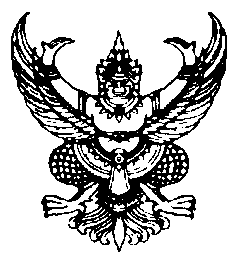 ที่  มท 0816.3/ว 	 กรมส่งเสริมการปกครองท้องถิ่น	 ถนนนครราชสีมา เขตดุสิต กทม. 10300	     	       		 กุมภาพันธ์  2567เรื่อง  แจ้งข้อค้นพบ ข้อสังเกต และข้อเสนอแนะของคณะกรรมาธิการวิสามัญการพิทักษ์และเทิดทูนสถาบันพระมหากษัตริย์ วุฒิสภาเรียน  ผู้ว่าราชการจังหวัด ทุกจังหวัดสิ่งที่ส่งมาด้วย  สำเนาหนังสือกระทรวงมหาดไทย ที่ มท 0211.4/ว 240 	ลงวันที่ 9 มกราคม 2567                                                                   จำนวน 1 ฉบับ                                                                                                 		ด้วยกรมส่งเสริมการปกครองท้องถิ่นได้รับแจ้งจากกระทรวงมหาดไทยว่า สำนักเลขาธิการนายกรัฐมนตรีแจ้งว่า ประธานคณะกรรมาธิการวิสามัญการพิทักษ์และเทิดทูนสถาบันพระมหากษัตริย์ วุฒิสภา 
ได้มีหนังสือกราบเรียนนายกรัฐมนตรี เพื่อพิจารณาข้อค้นพบ ข้อสังเกต และข้อเสนอแนะต่อการดำเนินการ
ของฝ่ายบริหารในการขับเคลื่อนภารกิจการพิทักษ์ ปกป้อง และเทิดทูนสถาบันพระมหากษัตริย์ และสำนักเลขาธิการนายกรัฐมนตรีได้กราบเรียนนายกรัฐมนตรีพิจารณาส่งเรื่องให้ กระทรวงมหาดไทย กระทรวงการพัฒนาสังคมและความมั่นคงของมนุษย์ กระทรวงศึกษาธิการ กระทรวงดิจิทัลเพื่อเศรษฐกิจและสังคม กระทรวงวัฒนธรรม กระทรวงการอุดมศึกษา วิทยาศาสตร์ วิจัยและนวัตกรรม กระทรวงสาธารณสุข กระทรวงการต่างประเทศ 
และสำนักงานตำรวจแห่งชาติพิจารณาดำเนินการในส่วนที่เกี่ยวข้อง 		กรมส่งเสริมการปกครองท้องถิ่นพิจารณาแล้วเห็นว่า เพื่อเน้นย้ำบทบาทขององค์กรปกครองส่วนท้องถิ่นในการพิทักษ์และเทิดทูนสถาบันพระมหากษัตริย์ จึงขอความร่วมมือจังหวัดแจ้งองค์กรปกครองส่วนท้องถิ่นร่วมมือกับสถานศึกษาในสังกัด ดำเนินการตามข้อค้นพบ ข้อสังเกต และข้อเสนอแนะของคณะกรรมาธิการวิสามัญการพิทักษ์และเทิดทูนสถาบันพระมหากษัตริย์ วุฒิสภา ดังนี้		1. ส่งเสริมให้เด็ก เยาวชน นิสิต นักศึกษา และประชาชนทั่วไป ได้มีโอกาสเรียนรู้แหล่งเรียนรู้สำคัญทางประวัติศาสตร์ที่เกี่ยวข้องกับสถาบันพระมหากษัตริย์ในแต่ละจังหวัด เพื่อให้บุคคลดังกล่าวเกิดความรู้ความเข้าใจอันดีเกี่ยวกับสถาบันพระมหากษัตริย์ที่มีพระมหากรุณาธิคุณต่อประเทศชาติและประชาชนตั้งแต่อดีตจวบจนถึงปัจจุบัน โดยดำเนินการในรูปแบบการเรียนรู้เส้นทางพระมหากรุณาธิคุณ และการส่งเสริมการท่องเที่ยว
ของแต่ละจังหวัดอย่างต่อเนื่องในทุกปีการศึกษา และให้องค์กรปกครองส่วนท้องถิ่นรวบรวมรายงานผล
การดำเนินงานต่อผู้ว่าราชการจังหวัดเพื่อทราบต่อไป		2. นำประวัติศาสตร์มาบ่มเพาะเด็กและเยาวชนตั้งแต่ในระดับชั้นประถมศึกษาเพื่อให้เด็ก
เกิดความภาคภูมิใจในความเป็นไทยโดยการเปลี่ยนวิธีการสอนแบบเดิมให้เป็นแบบใหม่ คือ ประวัติศาสตร์
สร้างรายได้และความภูมิใจ การสร้างรายได้ หมายความว่า ประวัติศาสตร์สามารถนำไปใช้สร้างรายได้ เนื่องจากประวัติศาสตร์เป็น Soft Power ที่สามารถสร้างมูลค่าให้กับสินค้าได้ หรือดึงดูดนักท่องเที่ยว
มาท่องเที่ยวในชุมชนหรือทำให้เกิดการอนุรักษ์สิ่งแวดล้อมในชุมชนให้น่าอยู่ได้ เป็นต้น สำหรับการสร้าง
ความภูมิใจ หมายความว่า เด็กจะเกิดความภูมิใจในตัวเอง ภูมิใจในครอบครัว ภูมิใจในวงศ์ตระกูล 
เกิดความสำนึกรักในแผ่นดิน /3. จัดทำแผน …-2-		3. จัดทำแผนในการเผยแพร่พระมหากรุณาธิคุณของสถาบันพระมหากษัตริย์ตามหน้าที่
และอำนาจขององค์กรปกครองส่วนท้องถิ่นให้เป็นรูปธรรม โดยเฉพาะโครงการอันเนื่องมาจากพระราชดำริ
ที่องค์กรปกครองส่วนท้องถิ่นได้ดำเนินการสืบสาน รักษา และต่อยอด อาทิ โครงการพัฒนาแหล่งน้ำ การอนุรักษ์ทรัพยากรธรรมชาติและสิ่งแวดล้อม และการให้ความช่วยเหลือประชาชนในด้านต่าง ๆ รายละเอียดปรากฏตาม QR Code ท้ายหนังสือนี้	จึงเรียนมาเพื่อโปรดพิจารณา			ขอแสดงความนับถือ	                                             อธิบดีกรมส่งเสริมการปกครองท้องถิ่นกองส่งเสริมและพัฒนาการจัดการศึกษาท้องถิ่น                                       กลุ่มงานส่งเสริมการจัดการศึกษาท้องถิ่น                                    โทร. ๐-๒๒๔๑-๙๐00 ต่อ 5313ไปรษณีย์อิเล็กทรอนิกส์ saraban@dla.go.th ผู้ประสานงาน นางสาวสรัลพัฒน์ พรหมสาขา ณ สกลนคร โทร. 081-451-6416     สิ่งที่ส่งมาด้วย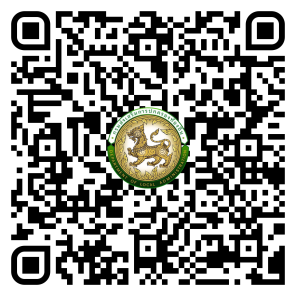      bit.ly/48YFAyU